1. Medzi nespisovné slová patria:      A) hovorové – slangové       B) nárečové – slangové      C) hovorové – odborné      D) slangové – cudzie2. Vyber jednu možnosť, v ktorej sú všetky slová neologizmami:3. Označ význam slovného spojenia Ide to s ním dolu vodou:       A) vie dobre plávať       B) má sa stále horšie       C) často u nich prší       D) namýšľa si o sebe4. Napíš, ktoré spôsoby obohacovania slovnej zásoby poznáš:KONTROLA:5. V tabuľke daj krížik pod správnu možnosť:6. V každom rade slov je slovné spojenie, ktoré tam logicky  nepatrí. Ktoré?a) triedna kniha – nová kniha – žiacka knižka – občiansky preukazb) smola sa mu lepí na päty – strčil by za neho ruku do ohňa –     kúpil to za päť prstov a šiestu dlaň – studený máj, v stodole rajc) minerálna voda – voda ako krištáľ – vodička mútna – cíti sa ako                                                                                                      na voded) predsedníčka – traktorista – cyklón – nemecké – vláčikKONTROLA:POMENOVANIE:priamenepriameDostal sa z dažďa pod odkvap.Zasadnutie bude v budove Úradu vlády.Sme žiaci základnej školy.Sen preletel v dymových obláčikoch.Lesy sú pľúca Zeme.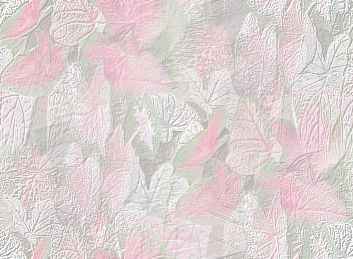 